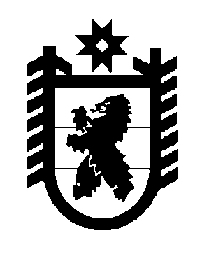 Российская Федерация Республика Карелия    ПРАВИТЕЛЬСТВО РЕСПУБЛИКИ КАРЕЛИЯПОСТАНОВЛЕНИЕот  26 февраля 2018 года № 76-Пг. Петрозаводск О внесении изменений в постановление Правительства Республики Карелия от 11 апреля 2017 года № 120-ППравительство Республики Карелия п о с т а н о в л я е т:Внести в Порядок предоставления из бюджета Республики Карелия субсидий на оказание содействия достижению целевых показателей региональных программ развития агропромышленного комплекса, в том числе источником финансового обеспечения которых являются средства федерального бюджета, юридическим лицам (за исключением субсидий государственным (муниципальным) учреждениям), индивидуальным предпринимателям, а также физическим лицам – производителям товаров, работ, услуг, утвержденный постановлением Правительства Республики Карелия от 11 апреля 2017 года № 120-П «Об утверждении Порядка предоставления из бюджета Республики Карелия субсидий на оказание содействия достижению целевых показателей региональных программ развития агропромышленного комплекса, в том числе источником финансового обеспечения которых являются средства федерального бюджета, юридическим лицам (за исключением субсидий государственным (муниципальным) учреждениям), индивидуальным предпринимателям, а также физическим лицам – производителям товаров, работ, услуг» (Собрание законодательства Республики Карелия, 2017, № 4, ст. 682; Официальный интернет-портал правовой информации (www.pravo.gov.ru), 19 июня 2017 года, № 1000201706190006; 8 декабря 2017 года, № 1000201712080004), следующие изменения:1) в пункте 1 слова «на 2013 – 2020 годы» исключить;2) подпункт 5 пункта 4  изложить в следующей редакции:«5) крестьянское (фермерское) хозяйство, главой которого является начинающий фермер, отвечает критериям микропредприятия, установленным Федеральным законом от 24 июля 2007 года № 209-ФЗ «О развитии малого и среднего предпринимательства в Российской Федерации»;»;3) в абзаце первом пункта 4.1 слова «получатель субсидии» заменить словами «начинающий фермер»;4) абзац второй пункта 5 изложить в следующий редакции:«Представленные начинающим фермером документы рассматриваются комиссией по отбору начинающих фермеров, образуемой Министерством (далее – комиссия), в течение 15 рабочих дней со дня окончания срока подачи документов, установленного Министерством.»;5) пункт 6 изложить в следующей редакции:«6. Начинающий фермер должен соответствовать на дату подачи заявки для участия в отборе следующим требованиям:начинающий фермер не должен осуществлять предпринимательскую деятельность в течение последних 3 лет в качестве индивидуального предпринимателя и (или) являться учредителем (участником) коммерческой организации, за исключением крестьянского (фермерского) хозяйства, главой которого он является (начинающий фермер может участвовать в отборе, если период его предпринимательской деятельности в совокупности составлял не более 6 месяцев в течение последних трех лет);у начинающего фермера должна отсутствовать неисполненная обязанность по уплате налогов, сборов, страховых взносов, пеней, штрафов, процентов, подлежащих уплате в соответствии с законодательством Российской Федерации о налогах и сборах;начинающий фермер не должен прекратить деятельность в качестве индивидуального предпринимателя;у начинающего фермера должна отсутствовать просроченная задолженность по возврату в бюджет Республики Карелия субсидий, бюджетных инвестиций, предоставленных в том числе в соответствии с иными нормативными правовыми актами, и иная просроченная задолженность перед бюджетом Республики Карелия;начинающий фермер до регистрации крестьянского (фермерского) хозяйства, главой которого он является, не должен получать средства из бюджета Республики Карелия на основании иных нормативных правовых актов на:создание и развитие крестьянского (фермерского) хозяйства;развитие семейных животноводческих ферм;бытовое обустройство начинающих фермеров;содействие самозанятости безработных граждан;организацию начального этапа предпринимательской деятельности.»;6) в абзаце первом пункта 6.1 слова «получателю субсидии» заменить словами «начинающему фермеру»;7) в пункте 7:а) в абзаце первом слова «подпункта «г» заменить словами «абзаца второго подпункта «в»;б) в абзаце втором слова «на разведение крупного рогатого скота мясного и молочного направлений» заменить словами «для разведения крупного рогатого скота мясного или молочного направления»;в) в абзаце третьем слова «на иные направления деятельности» заменить словами «для иных видов деятельности»;8) в пункте 8:а) абзац третий признать утратившим силу;б) в абзаце восьмом слово «приобретение» заменить словами «приобретение новых»;в) абзац десятый признать утратившим силу;9) дополнить пунктом 8.1 следующего содержания:«8.1. Информация о результатах отбора в течение 4 дней со дня принятия комиссией соответствующего решения размещается на официальном сайте Министерства (http://msx.karelia.ru).»;10) в пункте 9: а) абзац первый изложить в следующей редакции: «9. Начинающие фермеры, признанные победителями отбора, в течение 
7 дней со дня опубликования на официальном сайте Министерства (http://msx.karelia.ru) информации о результатах отбора заключают с Министерством соглашение (договор) о предоставлении субсидии в соответствии с типовой формой, установленной Министерством финансов Республики Карелия (далее – соглашение).»;б) в абзаце втором слова «1 дня» заменить словами «4 дней»;11) абзац третий пункта 10 изложить в следующей редакции:«созданию не менее одного нового постоянного рабочего места на каждый миллион рублей субсидии, источником финансового обеспечения которой являются средства федерального бюджета, в текущем финансовом году (не менее  одного нового сезонного рабочего места на срок  более 180 дней в календарном году на каждый миллион рублей субсидии из бюджета Республики Карелия в текущем финансовом году), но не менее одного нового рабочего места в крестьянском (фермерском) хозяйстве в целом;».          Глава Республики Карелия 					                  А.О. Парфенчиков